Characteristics of Waves PPT FULL NOTES					NAME: _______________________Section 19.1What is a wave?A wave is a repeating disturbance or movement that transfers energy throughout a medium (including space or time).Mechanical WavesA type of wave that require matter to travel through.The material through which a wave travels is called a medium.A mechanical wave is created when a source of energy causes a vibration to travel through a medium.Is a disturbance in matter that transfers energy from place to place.  The MediumThe energy of a mechanical wave can travel only through matter.This matter is called the medium.  This medium can be solid, liquid, or gas.  Only the energy travels.The particles move or vibrate but return to their original positions.  The particles pass the energy on to the next particles and the next.  Types of Mechanical WavesThere are three types of mechanical waves.They differ in how they travel through a medium.1. Transverse WavesTransverse wave – wave in which the medium vibrates at right angles to the direction that the wave travels.  Crests and TroughsTransverse waves are characterized by the high and low points of the wave.  The high points are called crests.  The low points are called troughs.  Wavelength & AmplitudeWavelength is the distance from one point on a wave to the exact same point on the next waveAmplitude is the distance from the centerline of the wave (not always marked!) to either a crest or a trough.Longitudinal WavesLongitudinal Waves (also known as Compressional)-Waves that move the medium parallel to the direction in which the waves travel are called longitudinal waves.Compressions and RarefactionsA longitudinal wave can be characterized by the compressions and rarefactions of the medium.  Compressions are the places where the coils are crowded together.  Rarefactions are the places where the coils are spread apart.  EquilibriumA spring is at equilibrium when it is neither stretched nor compressed, but at its natural state3. Surface WavesSurface Waves - a wave that travels along a surface separating two media. Creates an up and down motion that is perpendicular to the direction of wave motion.Example: Ocean Waves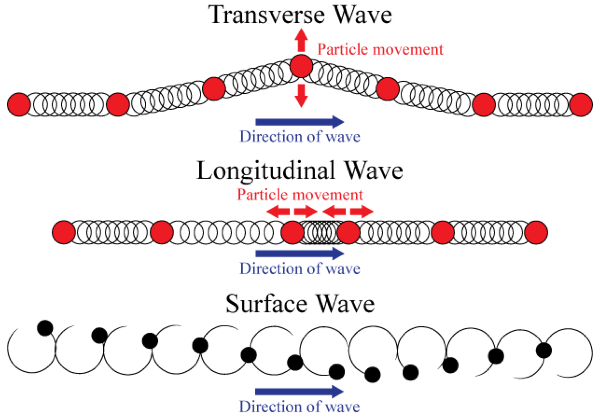 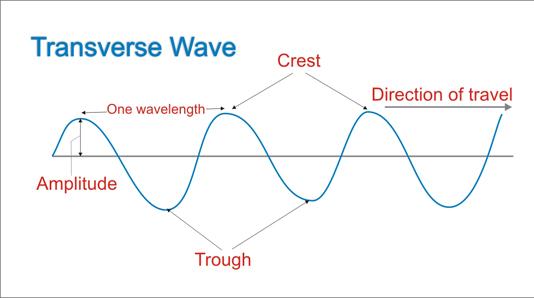 